САРАТОВСКАЯ ГОРОДСКАЯ ДУМАРЕШЕНИЕ29 марта 2024 года № 49-469г. СаратовО внесении изменений в решение Саратовской городской Думы 
от 24 сентября 2009 года № 43-524 «О Положении об организации транспортного обслуживания населения автомобильным пассажирским и городским наземным электрическим транспортом на территории муниципального образования «Город Саратов»В соответствии с Федеральным законом от 6 октября 2003 года 
№ 131-ФЗ «Об общих принципах организации местного самоуправления 
в Российской Федерации», Федеральным законом от 13 июля 2015 года 
№ 220-ФЗ «Об организации регулярных перевозок пассажиров и багажа автомобильным транспортом и городским наземным электрическим транспортом в Российской Федерации и о внесении изменений в отдельные законодательные акты Российской Федерации», Уставом муниципального образования «Город Саратов»Саратовская городская Дума РЕШИЛА:1. Внести в Приложение к решению Саратовской городской Думы 
от 24 сентября 2009 года № 43-524 «О Положении об организации транспортного обслуживания населения автомобильным пассажирским 
и городским наземным электрическим транспортом на территории муниципального образования «Город Саратов» (с изменениями от 29 марта 2012 года № 12-146, 30 октября 2014 года № 40-457, 18 февраля 2016 года 
№ 56-603) следующие изменения:1.1.	Подпункт «ж)» пункта 2.3 исключить.1.2.	Пункт 2.4 изложить в новой редакции:«2.4. К полномочиям МКУ «Транспортное управление» относятся:а) планирование и осуществление закупок работ (услуг), связанных 
с осуществлением регулярных перевозок пассажиров и багажа автомобильным транспортом по регулируемым тарифам по муниципальным маршрутам регулярных перевозок, определение поставщиков (подрядчиков, исполнителей), заключение муниципальных контрактов (договоров) на выполнение пассажирских перевозок по муниципальным маршрутам регулярных перевозок, приемка выполненных работ (их результатов), оказанных услуг;б) проведение открытых конкурсов на право осуществления регулярных перевозок по муниципальным маршрутам регулярных перевозок пассажиров и багажа автомобильным транспортом по нерегулируемым тарифам;в) мониторинг соблюдения перевозчиками всех форм собственности условий свидетельств об осуществлении регулярных перевозок по муниципальным маршрутам регулярных перевозок;г) составление расписания движения транспортных средств, контроль за соблюдением расписания движения по муниципальным маршрутам регулярных перевозок;д) осуществление контроля за соблюдением перевозчиками всех форм собственности условий муниципальных контрактов (договоров) об осуществлении регулярных перевозок по муниципальным маршрутам регулярных перевозок;е) оформление паспортов муниципальных маршрутов регулярных перевозок;ж) оформление карт муниципальных маршрутов регулярных перевозок и свидетельств об осуществлении регулярных перевозок по муниципальным маршрутам;з) подготовка сведений для внесения в реестр муниципальных маршрутов регулярных перевозок;и) мониторинг осуществления перевозчиками требований по безопасности движения на муниципальных маршрутах регулярных перевозок;к) осуществление диспетчерского управления муниципальными маршрутами регулярных перевозок;л) обеспечение координации деятельности юридических лиц, индивидуальных предпринимателей, осуществляющих регулярные перевозки по муниципальным маршрутам регулярных перевозок;м) осуществление мониторинга поездок пассажиров муниципальных маршрутов регулярных перевозок, имеющих льготы по оплате проезда;н) обеспечение доступности и качества транспортных услуг для населения;о) осуществление анализа и прогнозирования состояния пассажирских перевозок на территории муниципального образования «Город Саратов».».2. Настоящее решение вступает в силу со дня его официального опубликования.ПредседательСаратовской городской Думы                                               С.А. ОвсянниковГлава муниципальногообразования «Город Саратов»                                              Л.М. Мокроусова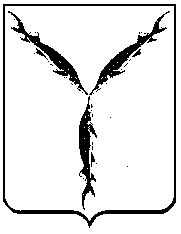 